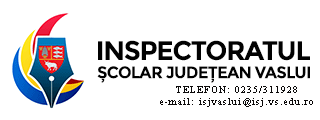 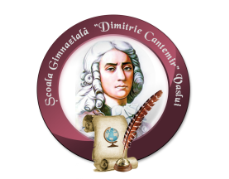 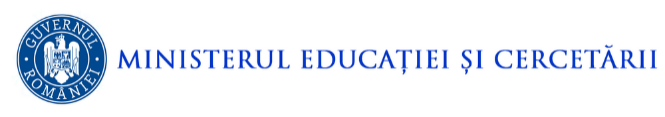 Concursul Interjudeţean Interdisciplinar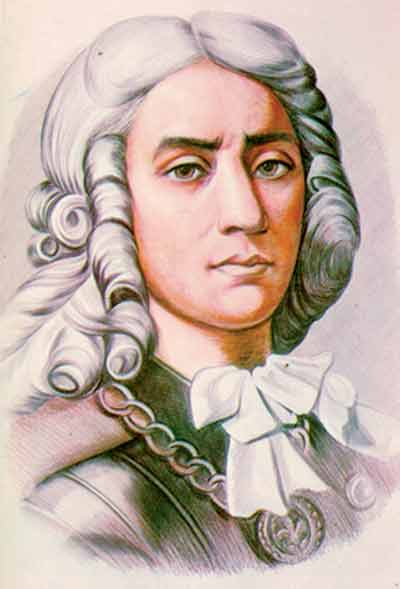 „Descrierea Moldovei”Ediţia a XI-a, 2023Literatura română – Istorie – Geografie – ReligieConcurs înscris în C.A.E.R. 2023 la nr. 1641 – Anexa 3 la OME nr. 3612/31.01.2023Concursul este organizat de Școala Gimnazială „Dimitrie Cantemir” Vaslui cu sprijinul Inspectoratului Școlar Județean VasluiPot fi înscrişi în concurs elevi din ciclul gimnazial din unitățile de învățământ preuniversitar, de stat sau particulare din toată ţara. Nu se percep taxe pentru înscrierea în acest concurs. Sunt consideraţi înscrişi în concurs toţi elevii de la o anumită şcoală numai după ce şcoala respectivă completează Protocolul de colaborare şi îl trimite scanat la următoarele adresele alexandra.elena.morosanu@gmail.com (pentru secțiunea Creație literară), selarucristina81@gmail.com (pentru secțiunea Istorie), mihaelaivan.geo@gmail.com  (pentru secțiunea Geografie), elena.ung1976@gmail.com (pentru secțiunea Religie) și aureliacurelaru8@gmail.com (pentru secțiunea Creație literară în limba franceză).SECŢIUNI:I. CREAȚIE LITERARĂElevii vor realiza un text narativ literar folosind ca sursă de inspirație informații din capitolele selectate la bibliografie.Bibliografie:Dimitrie Cantemir – Descrierea MoldoveiII PARTEA POLITICĂ DESPRE ORÎNDUIREA DE STAT Capitolul al VI-lea. Despre boierii din Moldova şi stările lor Capitolul al VIII-lea. Despre obiceiurile curţii domneşti Capitolul al IX-lea. Despre vânătorile domneşti Capitolul al X-lea. Despre îngropăciunea domnilor Capitolul al XV-lea. Despre boierimea moldovenească II. ISTORIEElevii vor realiza o prezentare scrisă în care trebuie să includă informații din cel puțin trei capitole din bibliografia dată.Bibliografie:Dimitrie Cantemir – Descrierea MoldoveiII PARTEA POLITICĂ DESPRE ORÎNDUIREA DE STAT Capitolul I. Despre felul de cârmuire a Ţării Moldovei Capitolul al II-lea. Despre alegerea domnilor în Moldova Capitolul al III-lea. Despre obiceiurile vechi şi noi la înscăunarea unui domn al Moldovei Capitolul al IV-lea. Despre întărirea domnilor Capitolul al V-lea. Despre scoaterea din scaun a domnului Capitolul al VI-lea. Despre boierii din Moldova şi stările lor Capitolul al VII-lea. Despre oastea moldovenească Capitolul al VIII-lea. Despre obiceiurile curţii domneşti III. GEOGRAFIEElevii vor realiza o prezentare scrisă în care trebuie să includă informații din cel puțin trei capitole din bibliografia dată.Bibliografie:Dimitrie Cantemir – Descrierea MoldoveiI PARTEA GEOGRAFICĂ Capitolul I. Despre numele cel vechi şi cel de acum al Moldovei Capitolul al II-lea. Despre aşezarea Moldovei, despre hotarele ei cele mai vechi şi cele noi şi despre climă Capitolul al III-lea. Despre apele Moldovei Capitolul al IV-lea. Despre ţinuturile şi târgurile de astăzi din Moldova Capitolul al V-lea. Despre munţii şi mineralele Moldovei Capitolul al VI-lea. Despre câmpiile şi pădurile Moldovei Capitolul al VII-lea. Despre animalele sălbatice şi domesticeIV. RELIGIEElevii vor realiza o proză scurtă folosind informațiile din capitolele selectate la bibliografie.Bibliografie:Dimitrie Cantemir – Descrierea MoldoveiII PARTEA POLITICĂ DESPRE ORĂNDUIREA DE STAT Capitolul al III-lea. Despre obiceiurile vechi şi noi la înscăunarea unui domn al Moldovei Capitolul al XVIII-lea. Despre obiceiurile de la logodnă şi de la nuntă Capitolul al XIX-lea. Despre obiceiurile de îngropăciune la moldoveni IIIDESPRE CELE BISERICEŞTI ŞI ALE ÎNVĂŢĂTURII ÎN MOLDOVA Capitolul I. Despre religia moldovenilor Capitolul al II-lea. Despre tagma bisericească Capitolul al III-lea. Despre mănăstirile din Moldova V. CREAȚIE LITERARĂ ÎN LIMBA FRANCEZĂElevii vor elabora creaţii în limba franceză, în care vor ilustra relația om-natură, având ca instrument de lucru dicţionarul și bibliografia recomandată. Timpul efectiv de lucru 90 minute. Creaţia literară va fi o compoziţie originală în limba franceză, care va cuprinde un număr de 200-220 cuvinte pentru elevii claselor a VII-a și a VIII-a, L2.Bibliografie recomandată:Dimitrie Cantemir – Descrierea MoldoveiCapitolul al III-lea. Despre apele Moldovei Capitolul al V-lea. Despre munţii şi mineralele Moldovei Capitolul al VI-lea. Despre câmpiile şi pădurile Moldovei Punctajul maxim acordat este de 100 de puncte, din care 10 puncte din oficiu.Ierarhia concurenţilor, în vederea premierii, se stabileşte în ordinea descrescătoare a punctajelor obţinute.Se acordă diplome elevilor participanţi la etapa I şi a II-a, astfel: - pentru punctaje cuprinse între 80 de puncte şi 84,99 puncte – menţiune; - pentru punctaje cuprinse între 85 de puncte şi 89,99 puncte – premiul al III-lea; - pentru punctaje cuprinse între 90 de puncte şi 94,99 puncte – premiul al II-lea; - pentru punctaje cuprinse între 95 de puncte şi 100 de puncte – premiul I.Cadrele didactice participante vor primi adeverinţe în funcţie de modalitatea de implicare în organizarea şi desfăşurarea concursului (coordonator elevi, supraveghetor, evaluator, organizator).Concursul are 2 etape de desfăşurare: Etapa I – etapa locală – se va desfăşura în data de 10 octombrie 2023La nivelul fiecărei şcoli care şi-a exprimat acordul de participare se va constitui comisia de organizare şi desfăşurare a concursului. Subiectele vor fi redactate de fiecare școală în parte, iar evaluarea se va face de către cadrele didactice din fiecare unitate în parte.Fiecare cadru didactic din școlile partenere poate participa la etapa a II-a a concursului cu câte doi concurenţi pe nivel de clasă la fiecare secțiune, care au obţinut la etapa I cel puţin 85 de puncte din 100 de puncte posibile. Etapa a II-a – etapa interjudeţeană– se va desfăşura în data de 27 octombrie 2023Participare directă: Pentru participanții din județul VasluiEtapa a II-a a concursului se va desfăşura la sediul Școlii Gimnaziale „Dimitrie Cantemir” Vaslui între orele 12.00 - 13.30.Intrarea în săli se va face în întervalul 11:30-12:00. Elevii trebuie să aibă la ei carnetul de note avizat pe anul școlar 2023-2024.Şcoala organizatoare va desemna comisia de organizare şi desfăşurare a concursului. Aceasta va avea următoarele atribuţii: - distribuirea elevilor în săli, pe clase şi secţiuni, pe baza listelor cu elevii promovaţi în această etapă, primite de la şcolile partenere; - asigurarea supravegherii elevilor, pe parcursul desfăşurării probei de concurs; - multiplicarea şi distribuirea subiectelor; - desfăşurarea probei de concurs; - corectarea lucrărilor elevilor;	- afişarea rezultatelor pe site-ul școlii – www.scgimdcantemirvs.ro;	- arhivarea lucrărilor; Doar pentru participanții din alte județeEtapa a II-a concursului se va desfăşura în şcolile respective la aceeaşi dată între orele 12.00 – 13.30 şi se va asigura legătura cu Școala Gimnazială „Dimitrie Cantemir” Vaslui pe toată durata concursului.Secretarul concursului va trimite subiectele prin e-mail pe 27 octombrie 2023, ora 8.00, unui cadru didactic desemnat ca organizator în şcoala respectivă.Lucrările elevilor vor fi trimise prin poştă sau vor fi scanate şi trimise prin e-mail la următoarele adresele: alexandra.elena.morosanu@gmail.com (pentru secțiunea Creație literară), selarucristina81@gmail.com (pentru secțiunea Istorie), clio282000@yahoo.ro (pentru secțiunea Geografie) și elena.ung1976@gmail.com (pentru secțiunea Religie).Pentru a putea fi validată participarea, data poştei/data e-mailului trebuie să fie cel mai târziu 3 noiembrie 2023.6– 17 noiembrie 2023: evaluarea lucrărilor; scrierea diplomelor; Copiii vor fi premiaţi conform celor prezentate în Art. 18. Rezultatele finale vor fi afişate pe site-ul școlii – www.scgimdcantemirvs.ro  20- 30 noiembrie 2023 se vor trimite, prin poştă, diplomele elevilor premianţi de la școlile participante din alte judeţe ale ţării, însoţite de adeverințele profesorilor coordonatori; FIȘĂ DE ÎNSCRIERECONCURSUL INTERJUDEȚEAN INTERDISCIPLINAR „DESCRIEREA MOLDOVEI”Ediţia a XI-a, 2023-2024, VasluiLiteratura română – Istorie – Geografie – Religie - FrancezăNumele și prenumele cadrului didactic: ..................................................................................Disciplina: ...............................................................................................................................Unitatea de învățământ: ..........................................................................................................Adresa unității de învățământ: ................................................................................................Adresă e-mail: ........................................................................................................................Adresa poștală la care doriți să primiți diplomele: ......................................................................................................................................................................................................................................................................................................................................................................Elevi participanți:Data,								Semnătura cadrului didactic,Aviz director,ȘCOALA GIMNAZIALĂ ”DIMITRIE CANTEMIR” VASLUI     		....................................................................................................................... Str. Ștefan cel Mare, Nr. 193, Tel/fax  0335 417 619 / 0335 417 922    			......................................... .............................................................................e.mail: scoala2vaslui@yahoo.com         	                                                  		.......................................................................................................................www.scgimdcantemirvs.ro	                                                                   			....................................................................................................................... Nr. ........ din ........................ 					              	 Nr. ........ din ........................ PROTOCOL DE COLABORAREÎncheiat în data de  ........................  între partenerii:1. ȘCOALA GIMNAZIALĂ „DIMITRIE CANTEMIR” cu sediul în Vaslui, strada Ștefan cel Mare, nr. 193, instituție reprezentată de director, profesor Baciu Alina Eugenia.	şi	2. ....................................................................................... cu sediul în .............., strada ......................., nr. ........., tel..............................., email................................., instituţie reprezentată de ......................................................................................................................................................................... .	Obiectul prezentului PROTOCOL DE COLABORARE îl constituie  colaborarea dintre organizator şi participant în vederea organizării şi desfăşurării Concursului Interjudețean Interdisciplinar „Descrierea Moldovei”, ediţia a XI-a, 2023.Articol 1. Rolul şi responsabilităţile partenerilorA. Rolul şi responsabilităţile ŞCOLII  GIMNAZIALE  „DIMITRIE CANTEMIR”:respectă Regulamentul concursului;asigură monitorizarea desfăşurării etapelor concursului;elaborează şi trimite subiectele şi baremele de corectare pentru etape interjudețeană către participanţi;tehnoredactează şi completează diplomele de premiere şi adeverinţele pentru etapa a II-a;Rolul şi responsabilităţile  ..........................................................................................:mediatizează concursul;numeşte comisia de organizare şi asigură desfăşurarea etapei I a concursului;trimite organizatorului lista cu copiii promovaţi în etapa a II-a a concursului;participă cu elevi la etapa a II-a a concursului.Articol 2. Durata protocolului de colaborare 	Prezentul Protocol de colaborare este valabil în anul școlar 2023-2024.Articol 3.Dispoziţii finalePrezentul Protocol de colaborare intră în vigoare  la data semnării de către cele două părţi.Prezentul Protocol de colaborare este semnat în două exemplare originale, câte unul pentru fiecare parte.Școala Gimnazială 				                   	.............................................................„Dimitrie Cantemir” Vaslui				           DIRECTOR, 							DIRECTOR, Prof. Baciu Alina Eugenia                                                          Prof. ....................................................Nr. Crt.Numele și prenumele elevuluiClasaSecțiunea1.2.3.4.5.6.7.8.